ШУÖМПОСТАНОВЛЕНИЕ13.01.2020                                                                                                        № 81с.Корткерос,  Корткеросский  р-н,Республика КомиО внесении изменений в постановление администрации муниципального района «Корткеросский» от 24 декабря 2013 года № 2635 «Об утверждении муниципальной программы «Развитие культуры Корткеросского района (2014 – 2022 годы)»Администрация муниципального района «Корткеросский» постановляет:1. Внести в постановление администрации муниципального района «Корткеросский» от 24 декабря 2013 года № 2635 «Об утверждении муниципальной программы «Развитие культуры Корткеросского района (2014 – 2020 годы)» следующие изменения: приложение изложить в редакции согласно приложению к настоящему постановлению.2. Настоящее постановление вступает в силу со дня его официального опубликования. 3. Контроль за исполнением настоящего постановления возложить на заместителя руководителя (Карпова К.В.). Врио руководителя администрации                                                  К.Сажин«Кöрткерöс» муниципальнöй районса Администрация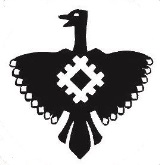 Администрация  муниципального района «Корткеросский»